JOB DESCRIPTIONPost Title:	Class TeacherSalary/Grade: 	Main pay scale (in line with the current school 
Teacher’s Pay and Conditions Document).Line Manager:  	Headteacher, members of Senior Leadership Team and 
Governing Body.Supervisory responsibility:  The postholder is responsible for the deployment and supervision of the work of teaching assistants relevant to their responsibilities.Main purpose of the job:Be responsible for the learning and achievement of all pupils in the class(es) ensuring equality of opportunity for all Be responsible and accountable for achieving the highest possible standards in work and conductTreat pupils with dignity, building relationships rooted in mutual respect, and at all times observing proper boundaries appropriate to a teacher’s professional positionWork proactively and effectively in collaboration and partnership with learners, parents/carers, governors, other staff and external agencies in the best interests of pupilsAct within, the statutory frameworks, which set out their professional duties and responsibilities and in line with the duties outlined in the current School Teachers Pay and Conditions Document and Teacher Standards (2012)Take responsibility for promoting and safeguarding the welfare of children and young people within the school
Duties and responsibilities All teachers are required to carry out the duties of a schoolteacher as set out in the current School Teachers Pay and Conditions Document. Teachers should also have due regard to the Teacher Standards (2012). Teachers’ performance will be assessed against the teacher standards as part of the appraisal process as relevant to their role in the school. 
TeachingDeliver the curriculum as relevant to the age and ability group/subject/s that you teach.	Be responsible for the preparation and development of teaching materials, teaching programmes and pastoral arrangements as appropriate. 	Be accountable for the attainment, progress and outcomes of pupils’ you teach.	Be aware of pupils’ capabilities, their prior knowledge and plan teaching and differentiate appropriately to build on these demonstrating knowledge and understanding of how pupils learn.	Have a clear understanding of the needs of all pupils, including those with special educational needs; gifted and talented; EAL; disabilities; and be able to use and evaluate distinctive teaching approaches to engage and support them.Demonstrate an understanding of and take responsibility for promoting high standards of literacy including the correct use of spoken English (whatever your specialist subject).If teaching early reading, demonstrate a clear understanding of appropriate teaching strategies e.g. systematic synthetic phonics.Use an appropriate range of observation, assessment, monitoring and recording strategies as a basis for setting challenging precise learning objectives for pupils of all backgrounds, abilities and dispositions, monitoring learners’ progress and levels of attainment.	Make accurate and productive use of assessment to secure pupils’ progress.	Give pupils regular feedback, both orally and through accurate constructive feedback and marking in line with policy. Encourage pupils to respond to the feedback, reflect on progress, their emerging needs and to take a responsible and conscientious attitude to their own work and study.	Use relevant data to monitor progress, set targets, and plan subsequent lessons.Set homework and plan other out-of-class activities to consolidate and extend the knowledge and understanding pupils have acquired as appropriate.Participate in arrangements for examinations and assessments within the remit of the School Teachers’ Pay and Conditions Document.Behaviour and Safety	Establish a safe, purposeful and stimulating environment for pupils, rooted in mutual respect and establish a framework for discipline with a range of strategies, using praise, sanctions and rewards consistently and fairly.	Manage classes effectively, using approaches which are appropriate to pupils’ needs in order to inspire, motivate and challenge pupils.Maintain good relationships with pupils, exercise appropriate authority, and act decisively when necessary.Be a positive role model and demonstrate consistently the positive attitudes, values and behaviour, which are expected of pupils.Have high expectations of behaviour, promoting self control and independence of all learners.Carry out playground and other duties as directed and within the remit of the current School Teachers’ Pay and Conditions Document.Be responsible for promoting and safeguarding the welfare of children and young people within the school, raising any concerns following school protocol/procedures.Team working and collaborationParticipate in any relevant meetings/professional development opportunities at the school, which relate to the learners, curriculum or organisation of the school including pastoral arrangements and assemblies.Work as a team member and identify opportunities for working with colleagues and sharing the development of effective practice with them.Contribute to the selection and professional development of other teachers and support staff including the induction and assessment of new teachers, teachers serving induction periods and where appropriate threshold assessments.	Ensure that colleagues working with you are appropriately involved in supporting learning and understand the roles they are expected to fulfil.	Take part as required in the review, development and management of the activities relating to the curriculum, organisation and pastoral functions of the school.	Cover for absent colleagues within the remit of the current School Teachers’ Pay and Conditions document.
Fulfil wider professional responsibilities Work collaboratively with others to develop effective professional relationships Deploy support staff effectively as appropriate.Communicate effectively with parents/carers with regard to pupils’ achievements and well-being using school systems/processes as appropriate.Communicate and co-operate with relevant external bodies.Make a positive contribution to the wider life and ethos of the school.AdministrationRegister the attendance of and supervise learners, before, during or after school sessions as appropriate.Participate in and carry out any administrative and organisational tasks within the remit of the current School Teachers’ Pay and Conditions Document.Marking to be carried out in accordance with school marking policy.Progress reports for children to be prepared and issued as per school policy.  	Parent consultation evenings to be attended as per the school policy.
Professional developmentRegularly review the effectiveness of your teaching and assessment procedures and its impact on pupils’ progress, attainment and wellbeing, refining your approaches where necessary responding to advice and feedback from colleagues.Be responsible for improving your teaching through participating fully in training and development opportunities identified by the school or as developed as an outcome of your appraisal.Proactively participate with arrangements made in accordance with the Appraisal Regulations. Other To have professional regard for the ethos, policies and practices of the school in which you teach, and maintain high standards in your own attendance and punctuality.	Perform any reasonable duties as requested by the headteacher.NoteThis job description is not your contract of employment or any part of it. It has been prepared only for the purpose of school organisation and may change either as your contract changes or as the organisation of the school is changed. Nothing will be changed without consultation.Wanborough Primary School is committed to safeguarding and promoting the welfare of children and young people and expects all staff and volunteers to share this commitment.   Regular vetting will take place both before and during employment. Headteacher:  Andrew DruryTelephone: 01793 790269Email: admin@wanborough.swindon.sch.ukWeb: www.wanboroughprimary.orgTwitter: @WPrimary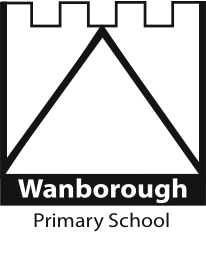 Wanborough Primary School                                                                                       The Beanlands                                                                                           Wanborough                                                                                 Swindon, Wiltshire                                                                                                      SN4 0EJ